Lekcja 1Subject: Test Unit 4.       Sprawdzenie wiadomości z rozdziału 4.UWAGA! Poniższy test należy odesłać na adres e-mail.Rozwiązujemy TEST (dokument oraz nagrania do zadań zamieszczone w folderze).*Nie musisz drukować testu; możesz wysłać go w formie zdjęcia lub odpowiedzi w treści wiadomości e-mail.Lekcja 2Subject: There is a TV. My room - vocabulary studying.Otwieramy książki na str. 58.Przepisujemy do zeszytu słówka z zadania 1:W razie wątpliwości co do wymowy poszczególnych słówek: www.diki.pl BED - łóżko	[bed]BOOKSHELF - regał na książki 	[bukszelf]CARPET - dywan/wykładzina	[karpet]CHEST OF DRAWERS - komoda	[czest ow dżrołerz]CURTAINS - zasłonki		[kertynz]LAMP - lampa		[lemp]MIRROR - lustro	[myrer]RUG - dywanik (mały)	[rag]WALL - ściana [łol]WARDROBE - szafa (duża, na ubrania) [łordżrołb]Wykonujemy ćwiczenie 3 str. 26 (zeszyt ćwiczeń).Uczmy się słówek.Lekcja 3Subject: Prepositions of place.       Przyimki miejsca.Przepisujemy lub drukujemy i przyklejamy do zeszytu: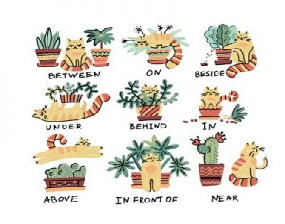 BETWEEN - pomiędzy [bitłin]ON - na [on]BESIDE - obok [bisajd]UNDER - pod [ander]BEHIND - za [bihajnd]IN - w [yn]ABOVE - powyżej/nad [ebaw]IN FRONT OF - przed [yn frant ow]NEAR - obok/niedaleko [nir]Wykonujemy zadanie 1 str. 59 (książka).Wykonujemy ćwiczenie 4 str. 26 (zeszyt ćwiczeń).Uczymy się słówek.